ChemMatters Magazine April 2021 Chemistry Concepts & Standard Alignments (NGSS, CCSS)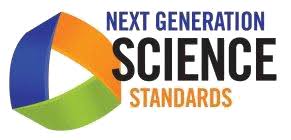 Correlations to Next Generation Science Standards 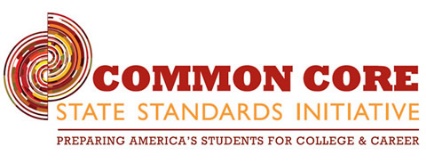 Correlations to Common Core State Standards Note: ELA-Literacy Common Core State Standards Connections for all articlesELA-Literacy.RST.9-10.1:  Cite specific textual evidence to support analysis of science and technical texts, attending to the precise details of explanations or descriptions.ELA-Literacy.RST.9-10.2: Determine the central ideas or conclusions of a text; trace the text's explanation or depiction of a complex process, phenomenon, or concept; provide an accurate summary of the text.ELA-Literacy.RST.9-10.5:  Analyze the structure of the relationships among concepts in a text, including relationships among key terms (e.g., force, friction, reaction force, energy).ELA-Literacy.RST.9-10.8: Assess the extent to which the reasoning and evidence in a text support the author's claim or a recommendation for solving a scientific or technical problem.ELA-Literacy.RST.11-12.1:  Cite specific textual evidence to support analysis of science and technical texts, attending to important distinctions the author makes and to any gaps or inconsistencies in the account.ELA-Literacy. RST.11-12.2: Determine the central ideas or conclusions of a text; summarize complex concepts, processes, or information presented in a text by paraphrasing them in simpler but still accurate terms.ELA-Literacy. RST.11-12.4:  Determine the meaning of symbols, key terms, and other domain-specific words and phrases as they are used in a specific scientific or technical context relevant to grades 11-12 texts and topics.ELA-Literacy.RST.11-12.6: Analyze the author's purpose in providing an explanation, describing a procedure, or discussing an experiment in a text, identifying important issues that remain unresolved.In addition, the teacher could assign writing to include the following Common Core State Standards:ELA-Literacy.WHST.9-10.2: Write informative/explanatory texts, including the narration of historical events, scientific procedures/experiments, or technical processes.ELA-Literacy.WHST.9-10.2F: Provide a concluding statement or section that follows from and supports the information or explanation presented (e.g., articulating implications or the significance of the topic).ELA-Literacy.WHST.11-12.2:  Write informative/explanatory texts, including the narration of historical events, scientific procedures/experiments, or technical processes.ELA-Literacy.WHST.11-12.2E: Provide a concluding statement or section that follows from or supports the argument presented.ArticleChemistry ConceptsNGSS ConnectionsBeat the Heat… With Paint!Physical propertiesEndothermic and exothermicElectromagnetic spectrumHS-PS3-3Design, build, and refine a device that works within given constraints to convert one form of energy into another form of energy. HS-ETS1-3 Evaluate a solution to a complex real-world problem based on prioritized criteria and tradeoffs that account for a range of constraint, including cost, safety, reliability, and aesthetics, as well as possible social, cultural, and environmental impacts.Disciplinary Core Ideas:PS3.B: Conservation of Energy and Energy TransferETS1.C: Optimizing the Design SolutionCrosscutting Concepts: Cause and effect: Mechanism and explanationSystems and System ModelsEnergy and MatterStructure and FunctionScience and Engineering Practices: Developing and using modelsConstructing explanations and designing solutionsNature of Science:  Science is a human endeavor.How to Make Fashion SustainableMolecular structurePolymersSolutionsIntermolecular forcesHS-PS1-3Plan and conduct an investigation to gather evidence to compare the structure of substances at the bulk scale to infer the strength of electrical forces between particles. HS-ETS1-3 Evaluate a solution to a complex real-world problem based on prioritized criteria and tradeoffs that account for a range of constraint, including cost, safety, reliability, and aesthetics, as well as possible social, cultural, and environmental impacts. Disciplinary Core Ideas:PS1.A: Structure and Properties of MatterETS1.C: Optimizing the Design SolutionCrosscutting Concepts: Structure and functionScale, proportion, and quantityEnergy and matterScience and Engineering Practices: Planning and carrying out investigationsNature of Science: Scientific knowledge assumes an order and consistency in natural systems.What is Ice Cream?SolutionsFreezing point depressionMixturesFreezing pointHS-PS1-3Plan and conduct an investigation to gather evidence to compare the structure of substances at the bulk scale to infer the strength of electrical forces between particles. HS-ETS1-3Evaluate a solution to a complex real-world problem based on prioritized criteria and tradeoffs that account for a range of constraint, including cost, safety, reliability, and aesthetics, as well as possible social, cultural, and environmental impacts.Disciplinary Core Ideas:PS1.A: Structure and Properties of MatterETS1.C: Optimizing the Design SolutionCrosscutting Concepts: Cause and effect: Mechanism and explanationStructure and FunctionScience and Engineering Practices: Planning and carrying out investigationsNature of Science: Science addresses questions about the natural and material world.Are We Running Out of Helium?Electron configurationSeparating mixturesDensityAlpha decayHalf-livesHS-PS1-1Use the periodic table as a model to predict the relative properties of elements based on the patterns of elections in the outermost energy level of atoms.HS-ETS1-1Analyze a major global challenge to specify qualitative and quantitative criteria and constraints for solutions that account for societal needs and wants.Disciplinary Core Ideas:PS1.A: Structure and Properties of MatterPS1.C: Nuclear ProcessesETS1.A: Defining and Delimiting Engineering ProblemsCrosscutting Concepts: PatternsStability and ChangeStructure and FunctionScience and Engineering Practices: Asking questions and defining problemsNature of Science:  Scientific knowledge assumes an order and consistency in natural systems.